SERVIZIO SANITARIO NAZIONALE – REGIONE PUGLIAAZIENDA SANITARIA LOCALE BT(Andria - Barletta - Bisceglie - Canosa - Margherita di S. - Minervino - S. Ferdinando di 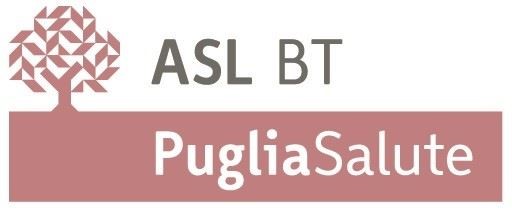 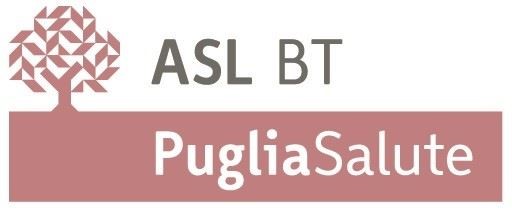 P. - Spinazzola - Trani - Trinitapoli)76123 A N D R I A  (BT)DELIBERAZIONE DEL COMMISSARIO STRAORDINARIO n. 2140 del 12/12/2021TIPOLOGIA:Varie senza spesaOGGETTO : Atto ricognitivo società partecipate dall’ASL BT al 31/12/2020 ai sensi del "D.Lgs 19 agosto 2016, n. 175 Testo unico in materia di società a partecipazione pubblica" come integrato dal D.Lgs. 16 giugno 2017, n. 100.Sull’argomento in oggetto, il Direttore del la  Struttura /  AREA RISORSE FINANZIARIE  Dr .  Maurizio De Nuccio , a seguito   dell’istruttoria  effettuata dal Funzionario Dr.ssa  Maria Giuseppina Loredana Tatulli  anche in qualità di r esponsabile del procedimento ,  sulla base della relazione  for mulata dal Dirigente Proponente , che con la sottoscrizione della presente proposta viene  confermata, relaziona quanto appresso:Visto il D.Lgs 30 dicembre 1992 n. 502 e successive integrazioni e modificazioni;Vista la Legge Regionale 28/12/1994 n. 36;Vista la Legge Regionale 30/12/1994 n. 38;Vista la Legge Regionale 12/08/2005 n. 11;Vista la Legge Regionale 28/12/2006 n. 39;Vista la Legge Regionale 25/02/2010 n. 7;Vista la Deliberazione di Giunta Regionale 15/02/2021 n.255;Vista la Deliberazione di Giunta Regionale 15/09/2021 n.1473;PREMESSO CHELa ASL BT al 31/12/2020 detiene una partecipazione diretta come di seguito rappresentato:ASL BT	Pag.1di4	Deliberazione ##Ai sensi del D.Lgs. n.82 del 7 marzo 2005 (Codice dell' Amministrazione Digitale) e successive modifiche, integrazioni e norme collegate, il presente documento informatico sottoscritto con firma digitale qualificata sostituisce il documento cartaceo sottoscritto con firma autografa.Visto il D.Lgs 19 agosto 2016, n. 175 “Testo unico in materia di società a partecipazione pubblica” - TUSP  (pubblicato sulla G.U. 8 settembre 2016, n. 210) come integrato dal D.Lgs 16 giugno 2017, n. 100 (pubblicato sulla G.U. 26 giugno 2017, n. 147); Tenuto conto che questa ASL ha predisposto le schede del MEF – Dipartimento del Tesoro relative al censimento annuale delle partecipazioni pubbliche (all.1), censimento dei rappresentanti delle amministrazioni presso organi di governo, società ed enti (all.2), alla relazione sull’attuazione del piano di razionalizzazione delle partecipazioni (all.3) alla revisione periodica delle partecipazioni (all.4) relative all’anno 2020, allegate al presente atto per farne parte integrante e sostanziale;Vista la deliberazione di questa Asl n. 2508 del 31/12/2020 recante ”Atto ricognitivo società partecipate dall’ASL BT al 31/12/2019 ai sensi "D.Lgs 19 agosto 2016, n. 175 Testo unico in materia di società a partecipazione pubblica" come integrato dal D.Lgs. 16 giugno 2017, n. 100” il cui contenuto è da intendersi richiamato; “I sottoscritti dichiarano l’inesistenza del conflitto di interesse, allo stato attuale, ai sensi dell’art. 6 bis della legge 241/90 in relazione al presente procedimento e d ella m isura contenuta nell’art. 5 del Piano triennale della prevenzione della corruzione e trasparenza”.Tanto premesso, si propone l’a dozione dell’atto deliberativo  concernente l’argomento indicato in oggetto e di cui ognuno,  nell’ambito della propria competenza, attesta la legittimità e conformità alla vigente normativa  europea, nazionale e regionale, nonché la conformità alle risultanze istruttorie.Il responsabile del procedimentoDr.ssa Maria Giuseppina Loredana TatulliIl Dirigente ProponenteDr.ssa Sonia PirelliIl Direttore dell'Area / Struttura Dott. Maurizio De NuccioI L   C O M M I S S A R I O   S T R A O R D I N A R I O Sulla base dell’istruttoria e della proposta dell’Area/Struttura competente;Acquisiti i pareri favorevoli del Direttore Amministrativo e del Direttore Sanitario per le rispettive competenze;D E L I B E R A Per i motivi in premessa specificati che si intendono integralmente riportati e approvati:di prendere atto delle schede del MEF – Dipartimento del Tesoro relative al censimento annuale delle partecipazioni pubbliche (all.1), censimento dei rappresentanti delle amministrazioni presso organi di governo, società ed enti (all.2), alla relazione sull’attuazione del piano di razionalizzazione delle partecipazioni (all.3) alla revisione periodica delle partecipazioni (all.4) relative all’anno 2020, allegate al presente atto per farne parte integrante e sostanziale;di mantenere la partecipazione nella Società in house SANITASERVICE ASL BAT S.r.l. Unipersonale;di trasmettere il presente provvedimento, al Collegio Sindacale, alla Corte dei Conti - Sez. Regionale di Controllo per la Puglia e al Portale Tesoro del M.E.F.IL COMMISSARIO STRAORDINARIO Avv. Alessandro Delle DonneIl segretario attesta la regolarità formale del presente provvedimentoIL SEGRETARIODott. Angelo CarabelleseSEGRETERIA DELIBERECERTIFICATO DI PUBBLICAZIONESi certifica che il presente provvedimento è stato pubblicato sul sito web aziendale dal giorno di adozione.Il ResponsabileDott. Angelo CarabelleseALLEGATISANITASERVICE ASL BAT S.R.L. UNIPERSONALE  100%SANITASERVICE ASL BAT S.R.L. UNIPERSONALE  100%SANITASERVICE ASL BAT S.R.L. UNIPERSONALE  100%NOME PARTECIPATA NOME PARTECIPATA CODICE FISCALE PARTECIPATACODICE FISCALE PARTECIPATACODICE FISCALE PARTECIPATAQUOTA DI PARTECIPAZIONESANITASERVICE  ASL BAT S.R.L.  UNIPERSONALESANITASERVICE  ASL BAT S.R.L.  UNIPERSONALE070263307250702633072507026330725100%IL DIRETTORE AMMINISTRATIVO IL DIRETTORE SANITARIO                  Dott. Giuseppe Nuzzolese	                              Dott. Vito Campanile